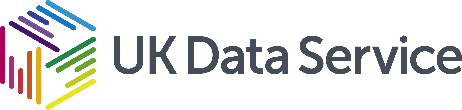 Grant Number: (if applicable, if not N/A) Sponsor: Project title: The following files have been archived:Publications: (based on this data, if any)Jarman, M., Zeidler, H., Shapiro, L., Clarke, R., Mooya, H., Simatende, B., Matthews, D., Koteng, G., Wadende, P. and Farrow, C., 2021. Qualitative Accounts of School-Aged Children’s Diets during the COVID-19 Pandemic in Rural, Central, Kenya. Nutrients, 13(10), p.3543. File nameFile description (Short description of content, sample size, format, any linking between different types of data, i.e. survey and interviews/focus groups)NumericalData_QualitativeAccountsDietKenya_Jarman2021_anon.xlsxExcel file containing quantitative data collected from the participants.Qualitative comments regarding dietary changes due to COVID 2021 06 10.docxWord document containing transcribed comments from the participants, in response to questions.Metadata_QualitativeAccountsKenya.xlsxSpreadsheet (Description of headings from numerical data file)Qualitative Accounts of COVID diets in Kenya _unformatted.docxText (Final Author version of paper reporting Qualitative data from Kenya Diets study) Participant information sheet_version 6- parent or caregiver.docxParticipant information sheetConsent form version 6 - parents or caregivers.docxParticipant consent form24 hour food recall Home to School.docxFood Recall Questionnaire